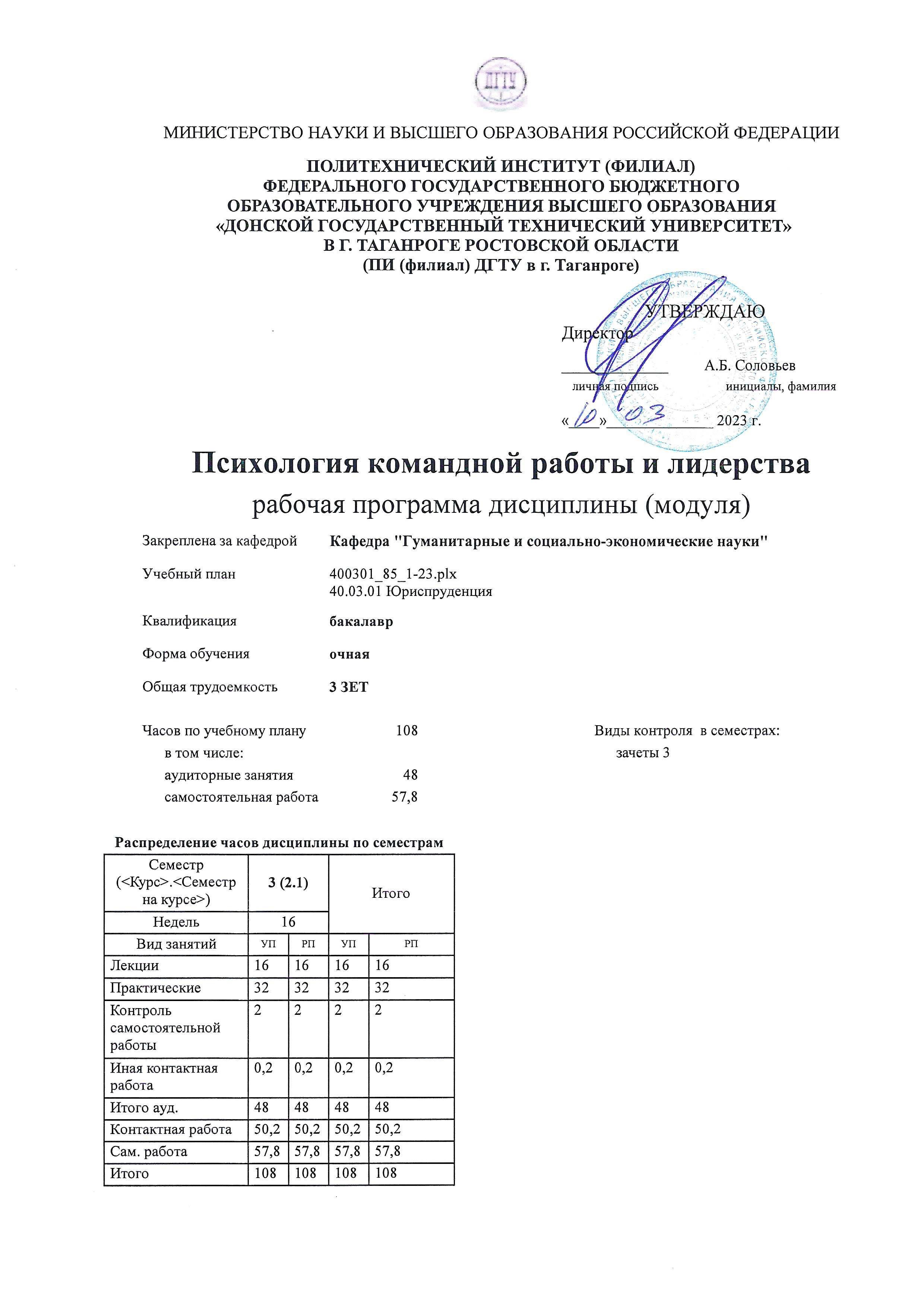 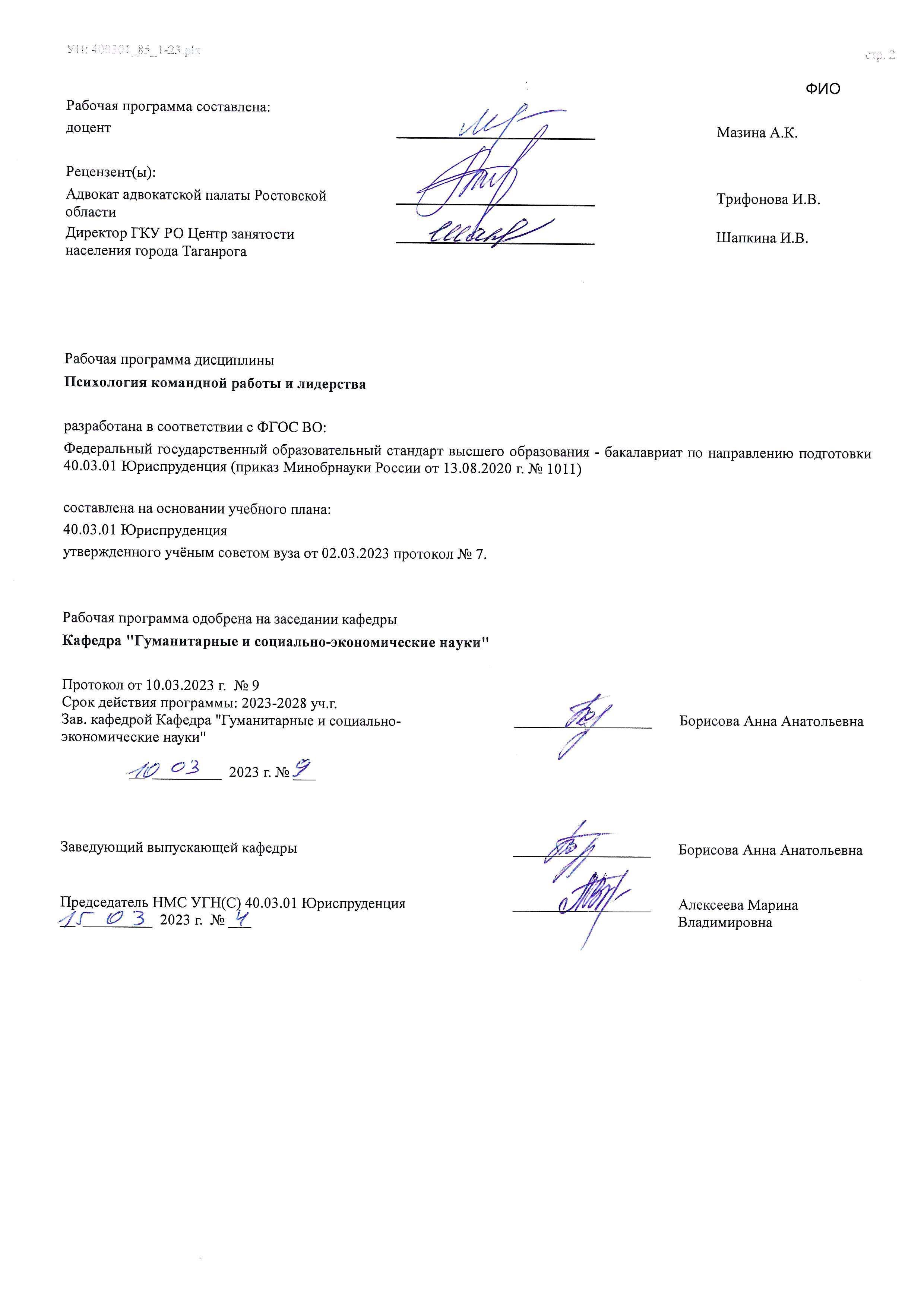  	Визирование РП для исполнения в очередном учебном году 	  	  	  Председатель НМС УГН(С) 40.03.01 Юриспруденция  	   __________________ 	 Алексеева Марина  __  _________  ____г. № ___ 	  	Владимировна Рабочая программа по дисциплине «Психология командной работы и лидерства» проанализирована и признана актуальной для исполнения в ____ - ____ учебном году. Протокол заседания кафедры «Кафедра "Гуманитарные и социально-экономические науки"» от __  _________  ____г. № ___ Зав. кафедрой   ___________________ 	Борисова Анна Анатольевна __  _________  ____г. № ___  В результате освоения дисциплины (модуля) обучающийся должен 	 	 	 	 	 1. ЦЕЛИ ОСВОЕНИЯ ДИСЦИПЛИНЫ (МОДУЛЯ) 1. ЦЕЛИ ОСВОЕНИЯ ДИСЦИПЛИНЫ (МОДУЛЯ) 1.1 Целями освоения дисциплины «Психология личности и группы» является: теоретическое освоение основных положений психологии, знание о ее месте и роли в современной науке и обществе. Освоение дисциплины направлено на приобретение знаний о психике человека, о формировании личности в процессе социализации; о становлении и развитии социальных групп 1.2 Задачи: 1.3 - воспитание культуры научного мышления, развитие мыслительных операций; 1.4 - изучение методов психологического исследования и воздействия, применяемых для решения практических задач; 1.5 - формирование представлений о роли психологических знаний как одного из средств решения профессиональных, социальных и практических задач; 1.6 - привития навыков использования психологических знаний для решения прикладных задач в профессиональной деятельности и личных задач, направленных на саморазвитие и самосовершенствование; 1.7 - выработка навыков и умений самостоятельного расширения психологических знаний и использования их в профессиональной деятельности. 2. МЕСТО ДИСЦИПЛИНЫ (МОДУЛЯ) В СТРУКТУРЕ ОБРАЗОВАТЕЛЬНОЙ ПРОГРАММЫ 2. МЕСТО ДИСЦИПЛИНЫ (МОДУЛЯ) В СТРУКТУРЕ ОБРАЗОВАТЕЛЬНОЙ ПРОГРАММЫ 2. МЕСТО ДИСЦИПЛИНЫ (МОДУЛЯ) В СТРУКТУРЕ ОБРАЗОВАТЕЛЬНОЙ ПРОГРАММЫ 2. МЕСТО ДИСЦИПЛИНЫ (МОДУЛЯ) В СТРУКТУРЕ ОБРАЗОВАТЕЛЬНОЙ ПРОГРАММЫ Цикл (раздел) ОП: Цикл (раздел) ОП: Цикл (раздел) ОП: Б1.О.ДВ.04 2.1 Требования к предварительной подготовке обучающегося: Требования к предварительной подготовке обучающегося: Требования к предварительной подготовке обучающегося: 2.1.1 Ознакомительная практика Ознакомительная практика Ознакомительная практика 2.1.2 Основы нравственности Основы нравственности Основы нравственности 2.1.3 Ознакомительная практика Ознакомительная практика Ознакомительная практика 2.1.4 Основы нравственности Основы нравственности Основы нравственности 2.2 Дисциплины (модули) и практики, для которых освоение данной дисциплины (модуля) необходимо как предшествующее: Дисциплины (модули) и практики, для которых освоение данной дисциплины (модуля) необходимо как предшествующее: Дисциплины (модули) и практики, для которых освоение данной дисциплины (модуля) необходимо как предшествующее: 2.2.1 Международное право Международное право Международное право 2.2.2 Проектная практика Проектная практика Проектная практика 2.2.3 Международное право Международное право Международное право 2.2.4 Проектная практика Проектная практика Проектная практика 3. КОМПЕТЕНЦИИ ОБУЧАЮЩЕГОСЯ, ФОРМИРУЕМЫЕ В РЕЗУЛЬТАТЕ ОСВОЕНИЯ ДИСЦИПЛИНЫ (МОДУЛЯ) 3. КОМПЕТЕНЦИИ ОБУЧАЮЩЕГОСЯ, ФОРМИРУЕМЫЕ В РЕЗУЛЬТАТЕ ОСВОЕНИЯ ДИСЦИПЛИНЫ (МОДУЛЯ) 3. КОМПЕТЕНЦИИ ОБУЧАЮЩЕГОСЯ, ФОРМИРУЕМЫЕ В РЕЗУЛЬТАТЕ ОСВОЕНИЯ ДИСЦИПЛИНЫ (МОДУЛЯ) 3. КОМПЕТЕНЦИИ ОБУЧАЮЩЕГОСЯ, ФОРМИРУЕМЫЕ В РЕЗУЛЬТАТЕ ОСВОЕНИЯ ДИСЦИПЛИНЫ (МОДУЛЯ) УК-3: Способен осуществлять социальное взаимодействие и реализовывать свою роль в командеУК-3: Способен осуществлять социальное взаимодействие и реализовывать свою роль в командеУК-3: Способен осуществлять социальное взаимодействие и реализовывать свою роль в командеУК-3: Способен осуществлять социальное взаимодействие и реализовывать свою роль в командеУК-3.2: Способен выполнять свою роль в командной работе УК-3.2: Способен выполнять свою роль в командной работе УК-3.2: Способен выполнять свою роль в командной работе УК-3.2: Способен выполнять свою роль в командной работе Знать: Знать: Знать: Знать: Уровень 1 Уровень 1 правила, нормы и принципы социального взаимодействия правила, нормы и принципы социального взаимодействия Уровень 2 Уровень 2 основные роли, способы взаимодействия и особенности построения командной работы основные роли, способы взаимодействия и особенности построения командной работы Уровень 3 Уровень 3 критерии оценки идей, информации, знаний и опыта в процессе социального взаимодействия, особенности поведения выделенных групп людей критерии оценки идей, информации, знаний и опыта в процессе социального взаимодействия, особенности поведения выделенных групп людей Уметь: Уметь: Уметь: Уметь: Уровень 1 Уровень 1 анализировать особенности взаимоотношений с целью их координации анализировать особенности взаимоотношений с целью их координации Уровень 2 Уровень 2 конструктивно оценивать идеи, информацию, знания и опыт в командном взаимодействии конструктивно оценивать идеи, информацию, знания и опыт в командном взаимодействии Уровень 3 Уровень 3 применять принципы социального взаимодействия, фиксировать проблемные несоответствия в своей деятельности с точки зрения технологий командообразования, использовать наиболее эффективные средства осуществления социального взаимодействия, управлять взаимоотношениями в процессе социального взаимодействия применять принципы социального взаимодействия, фиксировать проблемные несоответствия в своей деятельности с точки зрения технологий командообразования, использовать наиболее эффективные средства осуществления социального взаимодействия, управлять взаимоотношениями в процессе социального взаимодействия Владеть: Владеть: Владеть: Владеть: Уровень 1 Уровень 1 навыками социально-психологической диагностики, методами влияния и убеждения навыками социально-психологической диагностики, методами влияния и убеждения Уровень 2 Уровень 2 навыками развития личностного и профессионального потенциала в процессе управления командой навыками развития личностного и профессионального потенциала в процессе управления командой Уровень 3 Уровень 3 навыками социально-психологической диагностики группы и входящих в нее индивидов с целью построения эффективных линий взаимодействия для выполнения командных задач навыками социально-психологической диагностики группы и входящих в нее индивидов с целью построения эффективных линий взаимодействия для выполнения командных задач 3.1 Знать: 3.1.1 основные положения психологии; 3.1.2 управления применительно к трудовому коллективу; 3.1.3 принципы и методы организации и управления коллективами; 3.1.4 технологии самоорганизации и самообразования. 3.2 Уметь: 3.2.1 анализировать результаты деятельности человека и их влияние на развитие общества, дифференцировать научные понятия психологии; 3.2.2 осуществлять руководство коллективом; 3.2.3 использовать на практике методы разрешения конфликтов, принятия решений, мотивации сотрудников в рамках своей профессиональной и социальной деятельности, толерантно воспринимать социальные, этнические, конфессиональные и культурные различия 3.3 Владеть: 3.3.1 научными методами изучения педагогического процесса и деятельности. 3.3.2 способностью к организации работы коллектива, к кооперации с коллегами и работе в коллективе; 3.3.3 методами осуществления инновационных идей. 4. СТРУКТУРА И СОДЕРЖАНИЕ ДИСЦИПЛИНЫ (МОДУЛЯ) 4. СТРУКТУРА И СОДЕРЖАНИЕ ДИСЦИПЛИНЫ (МОДУЛЯ) 4. СТРУКТУРА И СОДЕРЖАНИЕ ДИСЦИПЛИНЫ (МОДУЛЯ) 4. СТРУКТУРА И СОДЕРЖАНИЕ ДИСЦИПЛИНЫ (МОДУЛЯ) 4. СТРУКТУРА И СОДЕРЖАНИЕ ДИСЦИПЛИНЫ (МОДУЛЯ) 4. СТРУКТУРА И СОДЕРЖАНИЕ ДИСЦИПЛИНЫ (МОДУЛЯ) 4. СТРУКТУРА И СОДЕРЖАНИЕ ДИСЦИПЛИНЫ (МОДУЛЯ) 4. СТРУКТУРА И СОДЕРЖАНИЕ ДИСЦИПЛИНЫ (МОДУЛЯ) Код занятия Наименование разделов и тем /вид занятия/ Семестр / Курс Часов Компетен- ции Литература Интер акт. Примечание Раздел 1. Психология личности 1.1 Психология как наука.Личность как предмет психологического анализа. /Лек/ 3 4 УК-3.2 Л1.1 Л1.2 Л1.3Л2.1 Л2.2 Л2.3Л3.1 Э1 Э2 Э3 0 1.2 Основные этапы развития психологии до середины XIX века.Современные направления психологических исследований в мире. /Ср/ 3 4 УК-3.2 Л1.1 Л1.2 Л1.3Л2.1 Л2.2 Л2.3Л3.1 Э1 Э2 Э3 0 1.3 Предмет, задачи и методы психологии.Психические процессы /Пр/ 3 6 УК-3.2 Л1.1 Л1.2 Л1.3Л2.1 Л2.2 Л2.3Л3.1 Э1 Э2 Э3 0 1.4 Психические процессы и состояния личности.Индивидуально- психологические свойства личности /Лек/ 3 4 УК-3.2 Л1.1 Л1.2 Л1.3Л2.1 Л2.2 Л2.3Л3.1 Э1 Э2 Э3 0 1.5 Эмоциональные состояния.Темперамент, характер и способности человека. /Пр/ 3 6 УК-3.2 Л1.1 Л1.2 Л1.3Л2.1 Л2.2 Л2.3Л3.1 Э1 Э2 Э3 0 1.6 Методы психологических исследований.Ценностные ориентации современной молодёжи.Подготовка к текущему контролю  /Ср/ 3 15 УК-3.2 Л1.1 Л1.2 Л1.3Л2.1 Л2.2 Л2.3Л3.1 Э1 Э2 Э3 0 Раздел 2. Психология группы 2.1 Группа как объект психологического исследования.Динамические процессы в малой группе /Лек/ 3 4 УК-3.2 Л1.1 Л1.2 Л1.3Л2.1 Л2.2 Л2.3Л3.1 Э1 Э2 Э3 0 2.2 Факторы социализации личности.Группа как объект психологического исследования /Пр/ 3 10 УК-3.2 Л1.1 Л1.2 Л1.3Л2.1 Л2.2 Л2.3Л3.1 Э1 Э2 Э3 0 2.3 Исследование групп в западной психологии.Социально- психологические явления в малых группах.Влияние стиля лидерства на психологический климат в группе   3 18,8 УК-3.2 Л1.1 Л1.2 Л1.3Л2.1 Л2.2 Л2.3Л3.1 Э1 Э2 Э3 0 2.4 Психология конфликта.Психология семейный отношений /Лек/ 3 4 УК-3.2 Л1.1 Л1.2 Л1.3Л2.1 Л2.2 Л2.3Л3.1 Э1 Э2 Э3 0 2.5 Особенности общения в малой группе.Глобальные социально- психологические проблемы современного человека  /Пр/ 3 10 УК-3.2 Л1.1 Л1.2 Л1.3Л2.1 Л2.2 Л2.3Л3.1 Э1 Э2 Э3 0 2.6 Психологическая характеристика развитого коллектива.Особенности межнациональных отношений в семье.Подготовка к текущему контролю /Ср/ 3 20 УК-3.2 Л1.1 Л1.2 Л1.3Л2.1 Л2.2 Л2.3Л3.1 Э1 Э2 Э3 0 2.7 Прием зачета /ИКР/ 3 0,2 УК-3.2 Л1.1 Л1.2 Л1.3Л2.1 Л2.2 Л2.3Л3.1 Э1 Э2 Э3 0 5. ОЦЕНОЧНЫЕ МАТЕРИАЛЫ (ОЦЕНОЧНЫЕ СРЕДСТВА) для текущего контроля успеваемости, промежуточной аттестации по итогам освоения дисциплины 5.1. Контрольные вопросы и задания Предмет и задачи психологии как науки Методы исследования в психологии Основные функции психики Сознание: понятие, структура и основные характеристики Ощущения и восприятие: понятие, виды Внимание и память: понятие и виды Мышление и речь как высшие психические функции человека Эмоции и чувства, их классификация Понятие воли, структура волевого акта Характеристика эмоциональных состояний: фрустрация, аффекты Способы саморегуляции в сложных эмоциональных ситуациях Психологическая структура личности Направленность личности Темперамент личности Понятие способностей и задатков Характер личности Акцентуации характера Способности и человека, виды и уровни Социальные группы, их виды и типы Психология больших групп Психологические явления в группах Общение людей, виды и средства общения Вербальные и невербальные средства общения. Язык жестов и мимики Затрудненное общение, коммуникативные барьеры и пути их преодоления Понятие о социализации личности в психологии Институты и агенты социализации Влияние СМИ и СМК на психику детей и молодежи Стадии социализации личности (по Э.Эриксону) Основные психологические особенности межличностного конфликта Основные стратегии поведения в конфликтной ситуации Лидерство и руководство. Их отличие Стили руководства и лидерства Понятие групповой динамики в психологии Структура группы Стадии развития группы Структура и функции семьи Типологии семьи Жизненный цикл семьи и семейные кризисы 5.2. Темы письменных работ Предмет и задачи современной психологии Психологические методы исследования Эволюция психики Проблема соотношения биологического и социального в психике человека. Сознание человека, структура и уровни сознания Роль психических процессов в жизнедеятельности человека Роль эмоций в психической жизни человека. Психология личности в науках о природе, человеке и обществе Индивид и личность Проблема периодизации развития личности Проблема творческой самореализации личности Теории личности в отечественной психологии Теории личности в зарубежной психологии Характер и темперамент Личность и культура Роль общения в психическом развитии человека Этапы социализации личности Понятие малой группы в психологии Структура малых групп и коллективов Принятие решения в группе Психологические феномены в малых группах Психологические феномены в больших группах Механизмы групповой динамики Лидерство и руководство в группах Конфликты и способы их разрешения Манипуляции и ложь в общении Конформизм и конформность Психология затрудненного общения Психология семейных отношений Стратегии воспитания в семье 5.3. Оценочные материалы (оценочные средства) Описание структуры и содержание ФОС для проведения аттестации по дисциплине находятся в Приложение №1 к РПД 5.4. Перечень видов оценочных средств Круглый стол, реферат, доклад (сообщение), тестовые задания, Перечень вопросов для проведения промежуточной аттестации 6. УЧЕБНО-МЕТОДИЧЕСКОЕ И ИНФОРМАЦИОННОЕ ОБЕСПЕЧЕНИЕ ДИСЦИПЛИНЫ (МОДУЛЯ) 6. УЧЕБНО-МЕТОДИЧЕСКОЕ И ИНФОРМАЦИОННОЕ ОБЕСПЕЧЕНИЕ ДИСЦИПЛИНЫ (МОДУЛЯ) 6. УЧЕБНО-МЕТОДИЧЕСКОЕ И ИНФОРМАЦИОННОЕ ОБЕСПЕЧЕНИЕ ДИСЦИПЛИНЫ (МОДУЛЯ) 6. УЧЕБНО-МЕТОДИЧЕСКОЕ И ИНФОРМАЦИОННОЕ ОБЕСПЕЧЕНИЕ ДИСЦИПЛИНЫ (МОДУЛЯ) 6. УЧЕБНО-МЕТОДИЧЕСКОЕ И ИНФОРМАЦИОННОЕ ОБЕСПЕЧЕНИЕ ДИСЦИПЛИНЫ (МОДУЛЯ) 6.1. Рекомендуемая литература 6.1. Рекомендуемая литература 6.1. Рекомендуемая литература 6.1. Рекомендуемая литература 6.1. Рекомендуемая литература 6.1.1. Основная литература 6.1.1. Основная литература 6.1.1. Основная литература 6.1.1. Основная литература 6.1.1. Основная литература Авторы, составители Заглавие Издательство, год Количество Л1.1 Абдурахманов, Р.А. Социальная психология личности, общения, группы и межгрупповых отношений : [Электронный ресурс] : учебник http://www.iprbookshop.ru/72456.html ЭБС Саратов: Ай пи Эр Медиа, 2018 ЭБС Л1.2 Абрамова Г.С. Практическая психология: Учеб. пособие http://biblioclub.ru/index.php? page=book_red&id=483174&sr=1 ЭБС, М.:Прометей, 2018 ЭБС Л1.3 Чумакова Т. Н. Психология личности и группы: практикум https://e.lanbook.com/book/148564 Донской государственный аграрный университет, 2020 ЭБС 6.1.2. Дополнительная литература 6.1.2. Дополнительная литература 6.1.2. Дополнительная литература 6.1.2. Дополнительная литература 6.1.2. Дополнительная литература Авторы, составители Заглавие Издательство, год Количество Л2.1 Данилова А. В. Психология и педагогика: учебно-методическое пособие https://e.lanbook.com/book/233750 Чайковский государственный институт физической культуры, 2021 ЭБС Л2.2 Караванова Л. Ж. Психология: Учебное пособие https://e.lanbook.com/book/277484 Издательство "Дашков и К", 2022 ЭБС Л2.3 Кольцова И. В., Долганина В. В., Никабадзе О. С., Хилько О. В. Психология безопасности в социальном взаимодействии: Учебное пособие https://e.lanbook.com/book/201203 " Ставропольский государственный педагогический институт", 2021 ЭБС 6.1.3. Методические разработки 6.1.3. Методические разработки 6.1.3. Методические разработки 6.1.3. Методические разработки 6.1.3. Методические разработки Авторы, составители Заглавие Издательство, год Количество Л3.1 Сапожникова,А.Г. Руководство для преподавателей по организации и планированию различных видов занятий и самостоятельной работы обучающихся Донского государственного технического университета : методические указания https://ntb.donstu.ru/content/rukovodstvo-dlya- prepodavateley-po-organizacii-i-planirovaniyu Ростов-на-Дону,ДГТУ, 2018 ЭБС 6.2. Перечень ресурсов информационно-телекоммуникационной сети "Интернет" 6.2. Перечень ресурсов информационно-телекоммуникационной сети "Интернет" Э1 Мир психологии, http://psychology.net.ru Э2 Портал "Психология-вся Россия", http://www.psycho.all.ru Э3 НТБ ДГТУ, http://ntb.donstu.ru/content/elektronno-informacionnye-resursy 6.3.1 Перечень программного обеспечения 6.3.1 Перечень программного обеспечения 6.3.1.1 ОС Microsoft Windows6.3.1.2Microsoft Office6.3.1.3 Sumatra PDF6.3.1.47-Zip6.3.2 Перечень информационных справочных систем 6.3.2 Перечень информационных справочных систем 6.3.2.1 http://e.lanbook.com - ЭБС «Лань» 6.3.2.2 http://www.biblioclub.ru - ЭБС «Университетская библиотека online» 6.3.2.3 www.znanium.com - ЭБС «ZNANIUM.COM» 6.3.2.4 http://ntb.donstu.ru/ - Электронно-библиотечная система НТБ ДГТУ 6.3.2.5 http://elibrary.ru/ - Научная электронная библиотека eLIBRARY.RU 7. МАТЕРИАЛЬНО-ТЕХНИЧЕСКОЕ ОБЕСПЕЧЕНИЕ ДИСЦИПЛИНЫ (МОДУЛЯ) 7. МАТЕРИАЛЬНО-ТЕХНИЧЕСКОЕ ОБЕСПЕЧЕНИЕ ДИСЦИПЛИНЫ (МОДУЛЯ) Специальные помещения представляют собой учебные аудитории для проведения всех занятий по дисциплине, предусмотренных учебным планом и содержанием РПД. Помещения укомплектованы специализированной мебелью и техническими средствами обучения согласно требованиям ФГОС, в т.ч.: Специальные помещения представляют собой учебные аудитории для проведения всех занятий по дисциплине, предусмотренных учебным планом и содержанием РПД. Помещения укомплектованы специализированной мебелью и техническими средствами обучения согласно требованиям ФГОС, в т.ч.: 7.1 Учебная аудитория 7.2 для проведения учебных занятий, предусмотренных программой бакалавриата. 7.3 Технические средства обучения (проектор, ноутбук , экран) 8. МЕТОДИЧЕСКИЕ УКАЗАНИЯ ДЛЯ ОБУЧАЮЩИХСЯ ПО ОСВОЕНИЮ ДИСЦИПЛИНЫ (МОДУЛЯ) Методические указания прилагаются в приложении №2 к РПД 